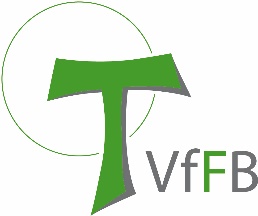 Bestätigung zur Vorlage in der Kinderbildungs- und -betreuungseinrichtungKindergarten Frankenburg des Vereins für Franziskanische Bildung, Hauptstraße 32, 4873 Frankenburg am HausruckName/Adresse der Einrichtung Ich bestätige, dass sich Frau / Herr ____________________________________________wohnhaft in ______________________________________________________________ in einem aufrechten Dienstverhältnis mit _______Wochenstunden befindet,  in Ausbildung zur ________________________________________befindet,  zurzeit arbeitssuchend ist. ___________________________________Ort, Datum 			______________________________________________________________Unterschrift und Stempel (Dienstgeber, Ausbildungsstätte oder AMS)